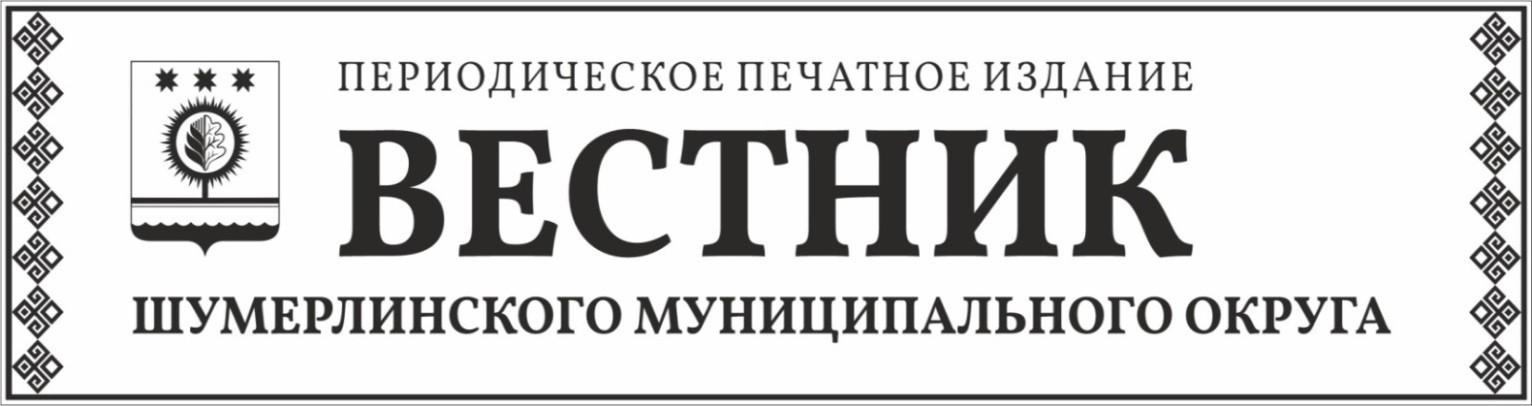 РЕШЕНИЕ СОБРАНИЯ ДЕПУТАТОВ ШУМЕРЛИНСКОГО  МУНИЦИПАЛЬНОГО  ОКРУГА15.04.2024  № 38/1О внесении изменений в решение Собрания депутатов Шумерлинского муниципального округа Чувашской Республики от 23.11.2021 года № 2/4 «Об утверждении состава постоянных комиссий Собрания депутатов Шумерлинского муниципального округа Чувашской Республики первого созыва»В соответствии с Федеральным законом от 06.10.2003 № 131-ФЗ «Об общих принципах организации местного самоуправления в Российской Федерации»Собрание депутатов Шумерлинского муниципального округаЧувашской Республики решило:1. Внести в решение Собрания депутатов Шумерлинского муниципального округа от 23 ноября 2021 г. № 2/4 «Об утверждении состава постоянных комиссий Собрания депутатов Шумерлинского муниципального округа Чувашской Республики первого созыва» (далее – Решение) следующие изменения:1.1. подпункт 1.3. пункта 1. Решения изложить в следующей редакции:«1.3. Постоянная комиссия по укреплению законности, правопорядка, развитию местного самоуправления и депутатской этике:Губанов А.А. - председатель комиссии;Арюхина Л.Н.  – заместитель председателя комиссии;Макарова З. В. – секретарь комиссии. ».2. Настоящее решение подлежит опубликованию в периодическом печатном издании «Вестник Шумерлинского муниципального округа» и размещению на официальном сайте Шумерлинского муниципального округа в информационно-телекоммуникационной сети «Интернет».3. Настоящее решение вступает в силу со дня его подписания.РЕШЕНИЕ СОБРАНИЯ ДЕПУТАТОВ ШУМЕРЛИНСКОГО  МУНИЦИПАЛЬНОГО  ОКРУГА15.04.2024  № 38/2О внесении изменения в Правила определения размера платы по соглашению об установлении сервитута в отношении земельных участков, находящихся в муниципальной собственности Шумерлинского муниципального округа Чувашской Республики, утвержденные решением Собрания депутатов Шумерлинского муниципального округа от 04.02.2022 № 6/6      В соответствии с подпунктом 3 пункта 2 статьи 39.25 Земельного кодекса Российской Федерации, руководствуясь постановлением Правительства Российской Федерации от 23.12.2014 № 1461 «Об утверждении Правил определения размера платы по соглашению об установлении сервитута в отношении земельных участков, находящихся в федеральной собственности» (в редакции от 29.12.2023), Уставом Шумерлинского муниципального округа Чувашской РеспубликиСобрание депутатов Шумерлинского муниципального округаЧувашской Республики решило:      1. Внести в Правила определения размера платы по соглашению об установлении сервитута в отношении земельных участков, находящихся в муниципальной собственности Шумерлинского муниципального округа Чувашской Республики, утвержденные решением Собрания депутатов Шумерлинского муниципального округа от 04.02.2022 № 6/6 (далее Правила), изменение, изложив пункт 3 Правил в следующей редакции:      «3. Размер платы по соглашению об установлении сервитута, заключенному в отношении земельных участков, находящихся в муниципальной собственности Шумерлинского муниципального округа Чувашской Республики и предоставленных в постоянное (бессрочное) пользование, либо в пожизненное наследуемое владение, либо в аренду, либо в безвозмездное пользование, определяется как разница рыночной стоимости указанных прав на земельный участок до и после установления сервитута, которая определяется независимым оценщиком в соответствии с законодательством Российской Федерации об оценочной деятельности, за исключением случаев установления сервитута в отношении земельного участка, предоставленного органу государственной власти, органу местного самоуправления, государственному или муниципальному унитарному предприятию, казенному предприятию либо государственному или муниципальному учреждению при условии, что стороной соглашения об установлении сервитута является одно из указанных лиц.».     2. Настоящее решение вступает в силу после его официального опубликования в периодическом печатном издании «Вестник Шумерлинского муниципального округа» и подлежит размещению на официальном сайте Шумерлинского муниципального округа в информационно-телекоммуникационной сети «Интернет».Глава Шумерлинского муниципального округаЧувашской Республики                                                                                          Д.И. ГоловинРЕШЕНИЕ СОБРАНИЯ ДЕПУТАТОВ ШУМЕРЛИНСКОГО  МУНИЦИПАЛЬНОГО  ОКРУГА15.04.2024  № 38/3Об инициативе по преобразованию муниципальных образований путем объединения  муниципального образования город Шумерля Чувашской Республики и муниципального образования Шумерлинский муниципальный округ Чувашской Республики,   и наделения вновь образованного муниципального образования статусом муниципального округа с наименованием Шумерлинский муниципальный округ Чувашской Республики с административным центром: город ШумерляВ соответствии со статьей 13 Федерального закона от 06 октября 2003 года № 131-ФЗ «Об общих принципах организации местного самоуправления в Российской Федерации», Уставом Шумерлинского муниципального округа Чувашской Республики,     Собрание депутатов Шумерлинского муниципального округа р е ш и л о:1. Выступить с инициативой о преобразовании муниципальных образований путем объединения муниципального образования город Шумерля Чувашской Республики и муниципального образования Шумерлинский муниципальный округ Чувашской Республики,   и наделения вновь образованного муниципального образования статусом муниципального округа с наименованием Шумерлинский муниципальный округ Чувашской Республики с административным центром: город Шумерля. 2. Обратиться к Собранию депутатов города Шумерля Чувашской Республики с предложением выразить согласие населения города Шумерля по преобразованию муниципальных образований путем объединения муниципального образования город Шумерля Чувашской Республики и муниципального образования Шумерлинский муниципальный округ Чувашской Республики,   и наделения вновь образованного муниципального образования статусом муниципального округа с наименованием Шумерлинский муниципальный округ Чувашской Республики с административным центром: город Шумерля.3. Направить настоящее решение в представительный орган города Шумерля.4. Обеспечить  опубликование настоящего решения   в периодическом печатном издании «Вестник Шумерлинского муниципального округа» и размещение на официальном сайте Шумерлинского муниципального округа Чувашской Республики в информационно-телекоммуникационной сети «Интернет» настоящего решения. 5. Настоящее решение вступает в силу после его официального опубликования.РЕШЕНИЕ СОБРАНИЯ ДЕПУТАТОВ ШУМЕРЛИНСКОГО  МУНИЦИПАЛЬНОГО  ОКРУГА15.04.2024  № 38/4О назначении публичных слушаний  по вопросу о преобразовании   муниципальных образований путем объединения муниципального образования город Шумерля Чувашской Республики и муниципального образования Шумерлинский муниципальный округ Чувашской Республики,   и наделения вновь образованного муниципального образования статусом муниципального округа с наименованием Шумерлинский муниципальный округ Чувашской Республики с административным центром: город ШумерляВ соответствии со статьей 28 Федерального закона от 06 октября 2003 года  № 131-ФЗ «Об общих принципах организации местного самоуправления в Российской Федерации», Уставом Шумерлинского муниципального округа Чувашской Республики,  Положением о порядке организации и проведения публичных слушаний на территории Шумерлинского муниципального округа Чувашской Республики, утвержденным решением Собрания депутатов Шумерлинского муниципального округа Чувашской Республики от 07 октября  2021 года № 1/13,    Собрание депутатов Шумерлинского муниципального округа р е ш и л о:1. Вынести на публичные слушания вопрос о преобразовании муниципальных образований путем объединения муниципального образования город Шумерля Чувашской Республики и муниципального образования Шумерлинский  муниципальный округ Чувашской Республики,  и наделения вновь образованного муниципального образования статусом муниципального округа с наименованием Шумерлинский муниципальный округ Чувашской Республики с административным центром: город Шумерля.2. Назначить проведение публичных слушаний по вопросу о преобразовании муниципальных образований на 8 мая 2024 года в 16 часов 00 минут.3. Место проведения публичных слушаний: актовый зал МАУ ДО «Спортивная школа им. В.Н. Ярды»,  по адресу: 429103, Чувашская Республика, Шумерлинский район, д. Торханы, ул. Октябрьская, дом 5.4. Возложить подготовку и проведение публичных слушаний  на постоянную комиссию Собрания депутатов Шумерлинского муниципального округа Чувашской Республики по укреплению законности, правопорядка, развитию местного самоуправления и депутатской этике. 5. Для размещения материалов и информации, указанных в настоящем решении, для заблаговременного оповещения жителей Шумерлинского муниципального округа о времени и месте проведения публичных слушаний, обеспечения возможности представления жителями Шумерлинского муниципального округа своих замечаний и предложений по вынесенному на обсуждение проекту, а также для участия жителей Шумерлинского муниципального округа в публичных слушаниях и для опубликования (обнародования) результатов публичных слушаний, включая мотивированное обоснование принятого решения использовать также федеральную государственную информационную систему «Единый портал государственных и муниципальных услуг (функций)» (далее – единый портал).6. Утвердить Порядок внесения, учета и рассмотрения замечаний и предложений по проекту в соответствии с приложением № 1 к настоящему решению.7. В срок не позднее 16 апреля 2024 года обеспечить обнародование в соответствии с Уставом Шумерлинского муниципального округа Чувашской Республики, опубликование в периодическом печатном  издании «Вестник Шумерлинского муниципального округа» и размещение на официальном сайте Шумерлинского муниципального округа Чувашской Республики в информационно-телекоммуникационной сети «Интернет»:-  настоящего решения;- проекта решения Собрания депутатов Шумерлинского муниципального округа Чувашской Республики «О согласии на преобразование муниципальных образований путем объединения муниципального образования город Шумерля Чувашской Республики и муниципального образования Шумерлинский муниципальный округ Чувашской Республики,  и наделения вновь образованного муниципального образования статусом муниципального округа с наименованием Шумерлинский муниципальный округ Чувашской Республики с административным центром: город Шумерля», приложение № 2 к настоящему решению;- Порядка внесения и учета предложений по вопросу о преобразовании муниципальных образований путем объединения муниципального образования город Шумерля Чувашской Республики и муниципального образования Шумерлинский муниципальный округ Чувашской Республики,  и наделения вновь образованного муниципального образования статусом муниципального округа с наименованием Шумерлинский муниципальный округ Чувашской Республики с административным центром: город Шумерля.8. Не позднее чем через 7 дней после проведения публичных слушаний обеспечить опубликование в периодическом печатном издании «Вестник Шумерлинского муниципального округа», размещение на официальном сайте Шумерлинского муниципального округа в информационно-телекоммуникационной сети «Интернет» результатов публичных слушаний.9. Отделу информационных технологий администрации Шумерлинского муниципального округа обеспечить:- размещение на едином портале материалов и информации в соответствии с      пунктом 7 настоящего решения; - возможность  внесения, учета и рассмотрения замечаний и предложений по проекту решения Собрания депутатов Шумерлинского муниципального округа Чувашской Республики «О согласии на преобразование муниципальных образований путем объединения муниципального образования город Шумерля Чувашской Республики и муниципального образования Шумерлинский муниципальный округ Чувашской Республики,  и наделения вновь образованного муниципального образования статусом муниципального округа с наименованием Шумерлинский муниципальный округ Чувашской Республики с административным центром: город Шумерля», порядка участия граждан в его обсуждении.10. Обеспечить опубликование настоящего решения в периодическом печатном издании «Вестник Шумерлинского муниципального округа» и  разместить на официальном сайте Шумерлинского муниципального округа в информационно-телекоммуникационной сети «Интернет».Приложение  № 1к решению Собрания депутатов Шумерлинского муниципального округа от 15.04.2024  № 38/4Порядок внесения, учета и рассмотрения замечаний и предложений по проекту решения Собрания депутатов Шумерлинского муниципального округа Чувашской Республики «О согласии на преобразование муниципальных образований путем объединения муниципального образования город Шумерля Чувашской Республики и муниципального образования Шумерлинский муниципальный округ Чувашской Республики,  и наделения вновь образованного муниципального образования статусом муниципального округа с наименованием Шумерлинский муниципальный округ Чувашской Республики с административным центром: город Шумерля», порядок участия граждан в его обсуждении1. Замечания и предложения к опубликованному проекту решения Собрания депутатов Шумерлинского муниципального округа Чувашской Республики «О согласии на преобразование муниципальных образований путем объединения муниципального образования город Шумерля Чувашской Республики и муниципального образования Шумерлинский муниципальный округ Чувашской Республики,  и наделения вновь образованного муниципального образования статусом муниципального округа с наименованием Шумерлинский муниципальный округ Чувашской Республики с административным центром: город Шумерля» (далее - проект) направляются в администрацию Шумерлинского муниципального округа по адресу: 429122, г. Шумерля, ул. Октябрьская, дом 24 либо с использованием федеральной государственной информационной системы «Единый портал государственных и муниципальных услуг (функций)» (далее – единый портал), не позднее чем за 3 дня до даты проведения публичных слушаний. 2. Замечания и предложения к опубликованному проекту могут вноситься гражданами, достигшими 18 лет и проживающими на территории Шумерлинского муниципального округа, в порядке индивидуального или коллективного обращения, представителями политических партий и иных общественных объединений, а также организаций, осуществляющих свою деятельность на территории Шумерлинского муниципального округа, по вопросам, затрагивающим их интересы. Возможность представления замечаний и предложений по вынесенному на обсуждение проекту, а также участия в публичных слушаниях с использованием единого портала обеспечивается гражданам Российской Федерации, имеющим подтвержденную учетную запись в федеральной государственной информационной системе «Единая система идентификации и аутентификации в инфраструктуре, обеспечивающей информационно-технологическое взаимодействие информационных систем, используемых для предоставления государственных и муниципальных услуг в электронной форме».Замечания и предложения должны быть сформулированы письменно в виде поправок к соответствующим пунктам проекта решения Собрания депутатов Шумерлинского муниципального округа Чувашской Республики «О согласии на преобразование муниципальных образований путем объединения муниципального образования город Шумерля Чувашской Республики и муниципального образования Шумерлинский  муниципальный округ Чувашской Республики,  и наделения вновь образованного муниципального образования статусом муниципального округа с наименованием Шумерлинский муниципальный округ Чувашской Республики с административным центром: город Шумерля» с указанием сведений о заявителе (фамилия, имя, отчество (последнее - при наличии)  и адрес лица, направившего предложение) и сопровождаться пояснительной запиской, в которой обосновывается необходимость их принятия.Анонимные замечания и предложения, а также замечания и предложения, внесённые с нарушением сроков, предусмотренных пунктом 1 настоящего Порядка, не рассматриваются. 3. Поступившие замечания и предложения регистрируются в день поступления   Собранием депутатов Шумерлинского муниципального округа Чувашской Республики.4. Граждане, представившие свои замечания и предложения в письменной форме либо с использованием единого портала в установленные сроки, получают право на выступление в ходе публичных слушаний по проекту для аргументации своих замечаний и предложений. Приложение  № 2к решению Собрания депутатов Шумерлинского муниципального округа от 15.04.2024  № 38/4ПРОЕКТВ соответствии со статьей 13 Федерального закона от 06 октября 2003 года  № 131-ФЗ «Об общих принципах организации местного самоуправления в Российской Федерации», Уставом Шумерлинского муниципального округа Чувашской Республики,  выражая мнение населения Шумерлинского муниципального округа Чувашской Республики,    Собрание депутатов Шумерлинского муниципального округа р е ш и л о:1. Согласиться на преобразование муниципальных образований путем объединения муниципального образования город Шумерля Чувашской Республики и муниципального образования Шумерлинский муниципальный округ Чувашской Республики,   и наделения вновь образованного муниципального образования статусом муниципального округа с наименованием Шумерлинский муниципальный округ Чувашской Республики с административным центром: город Шумерля  и внести настоящее решение в Государственный Совет Чувашской Республики. 2. Настоящее решение вступает в силу после его официального опубликования в периодическом печатном издании «Вестник Шумерлинского муниципального округа» и подлежит размещению на официальном сайте Шумерлинского муниципального округа в информационно-телекоммуникационной сети «Интернет».ПОСТАНОВЛЕНИЕАДМИНИСТРАЦИИ ШУМЕРЛИНСКОГО  МУНИЦИПАЛЬНОГО  ОКРУГА15.04.2024  № 351О внесении изменений в постановление администрации Шумерлинского муниципального округа Чувашской Республики от 29.03.2022 г. № 185 «Об утверждении Положения об организации питания в муниципальных общеобразовательных организациях Шумерлинского муниципального округа Чувашской Республики»В соответствии с Постановлением Правительства Российской Федерации от 29 декабря 2023 г. № 2386 «О государственной информационной системе «Единая централизованная цифровая платформа в социальной сфере»», постановлением Кабинета Министров Чувашской Республики от 03 декабря 2013 г. № 483 «Вопросы Министерства образования Чувашской Республики», решением Собрания депутатов Шумерлинского муниципального округа Чувашской Республики от 29 марта 2024 г. № 36/6 «Об изменении наименования и утверждении Положения об отделе образования и спорта администрации Шумерлинского муниципального округа Чувашской Республики», администрация Шумерлинского муниципального округа постановляет:1. Внести в постановление администрации Шумерлинского муниципального округа Чувашской Республики от 29 марта 2022 г. № 185 «Об утверждении Положения об организации питания в муниципальных общеобразовательных организациях Шумерлинского муниципального округа Чувашской Республики» (далее – Постановление) следующие изменения:1.1. пункт 2. Постановления изложить в следующей редакции:«2. Отделу образования и спорта администрации Шумерлинского муниципального округа Чувашской Республики организовать работу по координации деятельности муниципальных общеобразовательных организаций по организации питания»;1.2. в приложении к Постановлению изложить пункт 7.1. раздела 7 «Положения об организации питания в муниципальных общеобразовательных организациях Шумерлинского муниципального округа Чувашской Республики» в следующей редакции:«7.1. Администрация Шумерлинского муниципального округа Чувашской Республики, предоставляющая меру социальной поддержки по организации льготного питания в соответствии с пунктом 4.1, установленную настоящим Положением, обеспечивает размещение информации о предоставлении указанной меры социальной поддержки посредством использования государственной информационной системы «Единая централизованная цифровая платформа в социальной сфере», в порядке и объеме, установленным Правительством Российской Федерации, и в соответствии с форматами, установленными оператором государственной информационной системы «Единая централизованная цифровая платформа в социальной сфере.».2. Настоящее постановление вступает в силу после его официального опубликования в периодическом печатном издании «Вестник Шумерлинского муниципального округа» и подлежит размещению на официальном сайте Шумерлинского муниципального округа в информационно-телекоммуникационной сети «Интернет».Глава Шумерлинского муниципального округа Чувашской Республики                                                                                        Д.И. Головин ПОСТАНОВЛЕНИЕАДМИНИСТРАЦИИ ШУМЕРЛИНСКОГО  МУНИЦИПАЛЬНОГО  ОКРУГА15.04.2024  № 352О внесении изменений в постановление администрации Шумерлинского муниципального округа Чувашской Республики от 29.03.2022 г. № 200 «Об установлении размера платы, взимаемой с родителей (законных представителей) за присмотр и уход за детьми, осваивающими образовательные программы дошкольного образования в муниципальных образовательных организациях Шумерлинского муниципального округа, на 2024-2025 годы»В соответствии с Постановлением Правительства Российской Федерации от 29 декабря 2023 г. № 2386 «О государственной информационной системе «Единая централизованная цифровая платформа в социальной сфере», постановлением Кабинета Министров Чувашской Республики от 03 декабря 2013 г. № 483 «Вопросы Министерства образования Чувашской Республики», решением Собрания депутатов Шумерлинского муниципального округа Чувашской Республики от 29 марта 2024 г. № 36/6 «Об изменении наименования и утверждении Положения об отделе образования и спорта администрации Шумерлинского муниципального округа Чувашской Республики»,администрация Шумерлинского муниципального округа  постановляет:1. Внести в постановление администрации Шумерлинского муниципального округа Чувашской Республики от 29 марта 2022 г. № 200 «Об установлении размера платы, взимаемой с родителей (законных представителей) за присмотр и уход за детьми, осваивающими образовательные программы дошкольного образования в муниципальных образовательных организациях Шумерлинского муниципального округа, на 2024-2025 годы»  (далее – Постановление) следующие изменения:1.1. пункт 6. Постановления изложить в следующей редакции:«6. Контроль за исполнением настоящего постановления возложить на отдел образования и спорта администрации Шумерлинского муниципального округа.»;1.2. добавить пункт 7. Постановления следующего содержания:«7. Администрация Шумерлинского муниципального округа Чувашской Республики, предоставляющая меру социальной поддержки по организации установления размера платы, взимаемой с родителей (законных представителей) за присмотр и уход за детьми, осваивающими образовательные программы дошкольного образования в муниципальных образовательных организациях Шумерлинского муниципального округа, установленную настоящим Постановлением, обеспечивает размещение информации о предоставлении указанной меры социальной поддержки посредством использования государственной информационной системы «Единая централизованная цифровая платформа в социальной сфере», в порядке и объеме, установленных Правительством Российской Федерации, и в соответствии с форматами, установленными оператором государственной информационной системы «Единая централизованная цифровая платформа в социальной сфере.»;1.3. пункты 7 и 8 Постановления считать пунктами 8 и 9 соответственно.2. Настоящее постановление вступает в силу после его официального опубликования в периодическом печатном издании «Вестник Шумерлинского муниципального округа» и подлежит размещению на официальном сайте Шумерлинского муниципального округа в информационно-телекоммуникационной сети «Интернет».Глава Шумерлинского муниципального округа Чувашской Республики                                                                                             Д. И. Головин Председатель Собрания депутатов Шумерлинского муниципального округа Чувашской Республики                         Б.Г. ЛеонтьевПредседатель Собрания депутатов Шумерлинского муниципального округа Чувашской РеспубликиБ.Г. ЛеонтьевПредседатель Собрания депутатов Шумерлинского муниципального округа Чувашской Республики                             Б.Г. ЛеонтьевПредседатель Собрания депутатов Шумерлинского муниципального округа Чувашской Республики                             Б.Г. ЛеонтьевЧĂВАШ РЕСПУБЛИКИЧĂВАШ РЕСПУБЛИКИ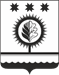 ЧУВАШСКАЯ РЕСПУБЛИКАЧУВАШСКАЯ РЕСПУБЛИКАÇĚМĚРЛЕ МУНИЦИПАЛЛĂОКРУГĔН ДЕПУТАТСЕН ПУХĂВĚЙЫШĂНУ___________  _____ №Çемěрле хулиÇĚМĚРЛЕ МУНИЦИПАЛЛĂОКРУГĔН ДЕПУТАТСЕН ПУХĂВĚЙЫШĂНУ___________  _____ №Çемěрле хулиСОБРАНИЕ ДЕПУТАТОВШУМЕРЛИНСКОГО МУНИЦИПАЛЬНОГО ОКРУГАРЕШЕНИЕ____________  № ____город ШумерляСОБРАНИЕ ДЕПУТАТОВШУМЕРЛИНСКОГО МУНИЦИПАЛЬНОГО ОКРУГАРЕШЕНИЕ____________  № ____город ШумерляО согласии на преобразование муниципальных образований путем объединения муниципального образования город Шумерля Чувашской Республики и муниципального образования Шумерлинский муниципальный округ Чувашской Республики,   и наделения вновь образованного муниципального образования статусом муниципального округа с наименованием Шумерлинский муниципальный округ Чувашской Республики с административным центром: город ШумерляО согласии на преобразование муниципальных образований путем объединения муниципального образования город Шумерля Чувашской Республики и муниципального образования Шумерлинский муниципальный округ Чувашской Республики,   и наделения вновь образованного муниципального образования статусом муниципального округа с наименованием Шумерлинский муниципальный округ Чувашской Республики с административным центром: город ШумерляО согласии на преобразование муниципальных образований путем объединения муниципального образования город Шумерля Чувашской Республики и муниципального образования Шумерлинский муниципальный округ Чувашской Республики,   и наделения вновь образованного муниципального образования статусом муниципального округа с наименованием Шумерлинский муниципальный округ Чувашской Республики с административным центром: город ШумерляПредседатель Собрания депутатов Шумерлинского муниципального округа Чувашской РеспубликиГлава Шумерлинского муниципального округаЧувашской Республики                                                                                                                      Б.Г. Леонтьев                            Д.И. ГоловинПериодическое печатное издание Вестник Шумерлинского Муниципального округа Учредитель: Администрация Шумерлинского муниципального округа Адрес издательства: Чувашская Республика, г. Шумерля, ул. Октябрьская, д. 24,Телефоны редакции: 8(83536) 2-18-21, 2-06-29e-mail: shumer@cap.ru                                           Распространяется бесплатноТираж 25 экз.Электронная версия размещена на официальном сайте Шумерлинского муниципального округа https://shumer.cap.ru/